Сотрудниками отдела надзорной деятельности и профилактической работы Курортного района совместно  с семейным клубом «Ксенька» был проведен квест «Помощники пожарных» для малышей 4-6 лет.  В ходе квеста ребята разгадывали загадки, собирали  пазлы на время, играли в «испорченный телефон», сами «вызывали» пожарную охрану по телефону, а также нарисовали яркие памятки о собственном представлении на пожарную безопасность.С помощью такого современного подхода  к вопросу обучения правилам пожарной безопасностидети командой обсуждают и размышляют о правильности совершенных действий.При проведении квестамалыши показали хороший уровень знаний требований пожарной безопасности. Все ребята получили грамоты за участие.Также в рамках данного мероприятия детям разъяснялись требования пожарной безопасности  в период прохождения  летнего пожароопасного периода, объяснялись их действия в случае возникновения пожара.В ходе проведения квестаребята  получили большой эмоциональный заряд, и уже ожидают следующей встречи с представителем МЧС, чтобы узнать еще больше интересного о профессии пожарного и пожарной безопасности.ОНДПР Курортного района УНДПР ГУ МЧС России по СПбВДПО в г.Зеленогорск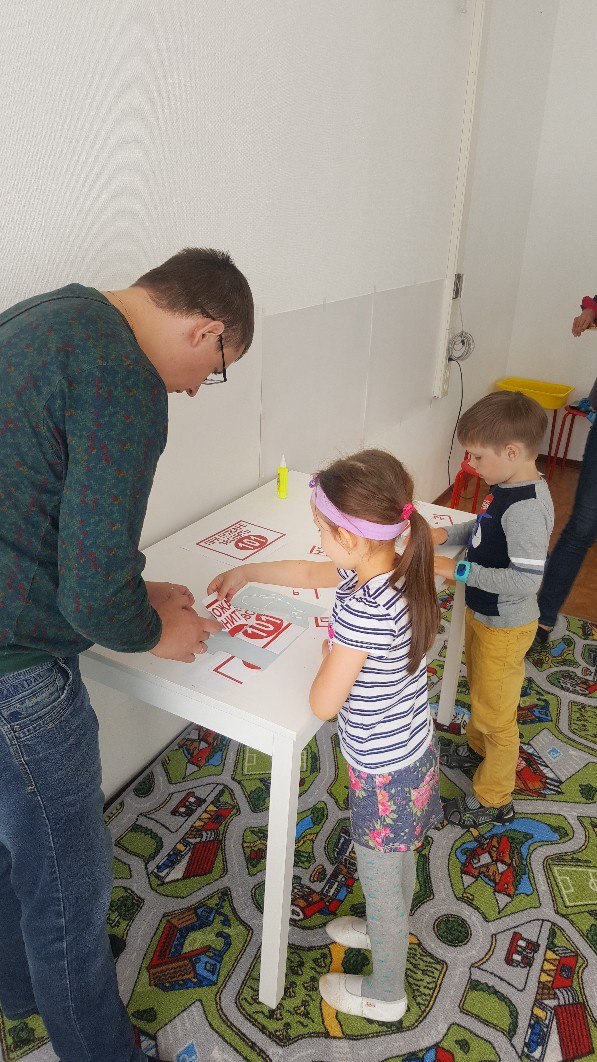 . 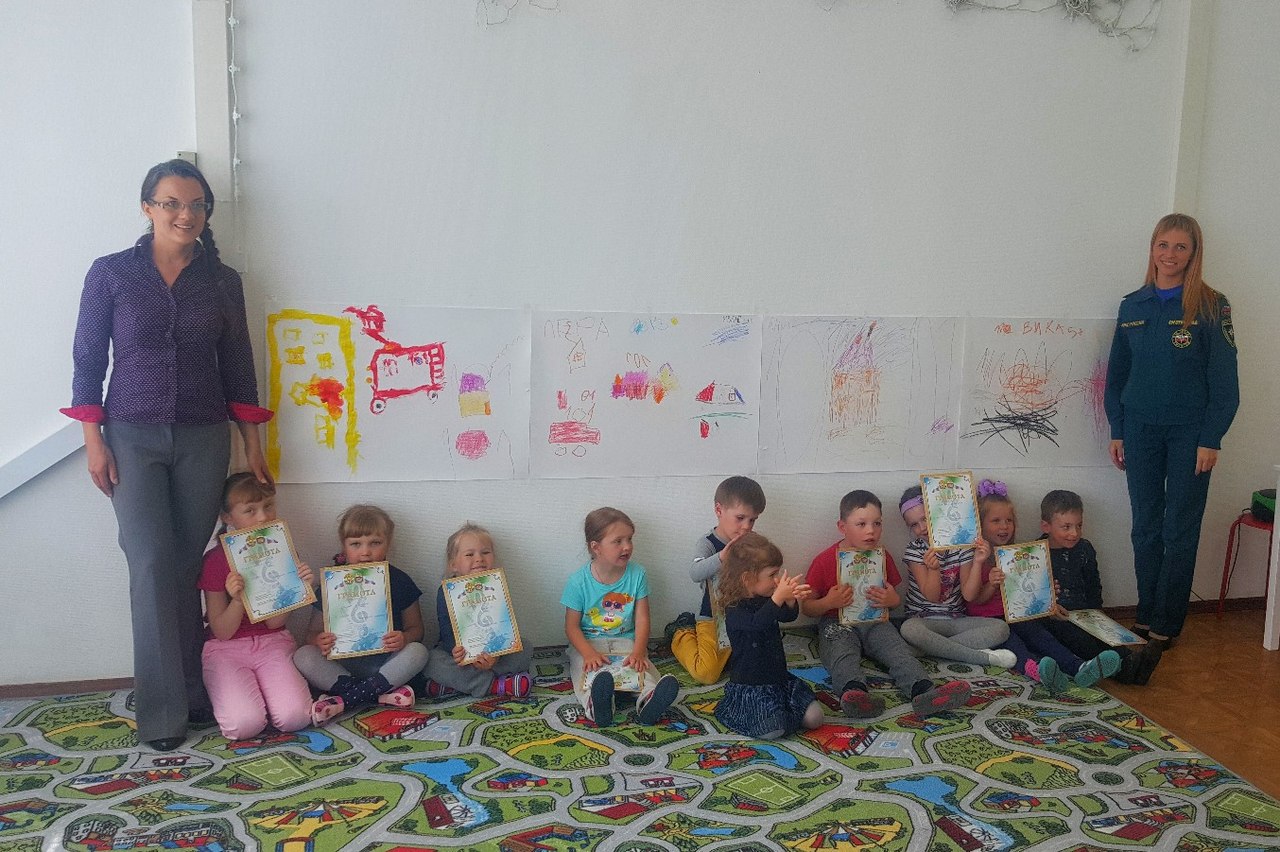 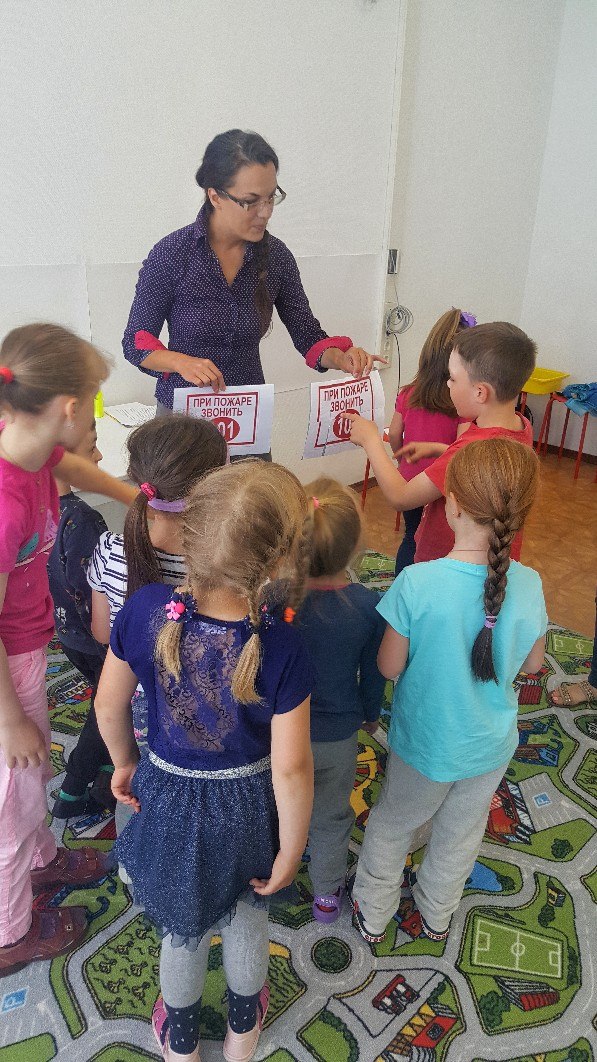 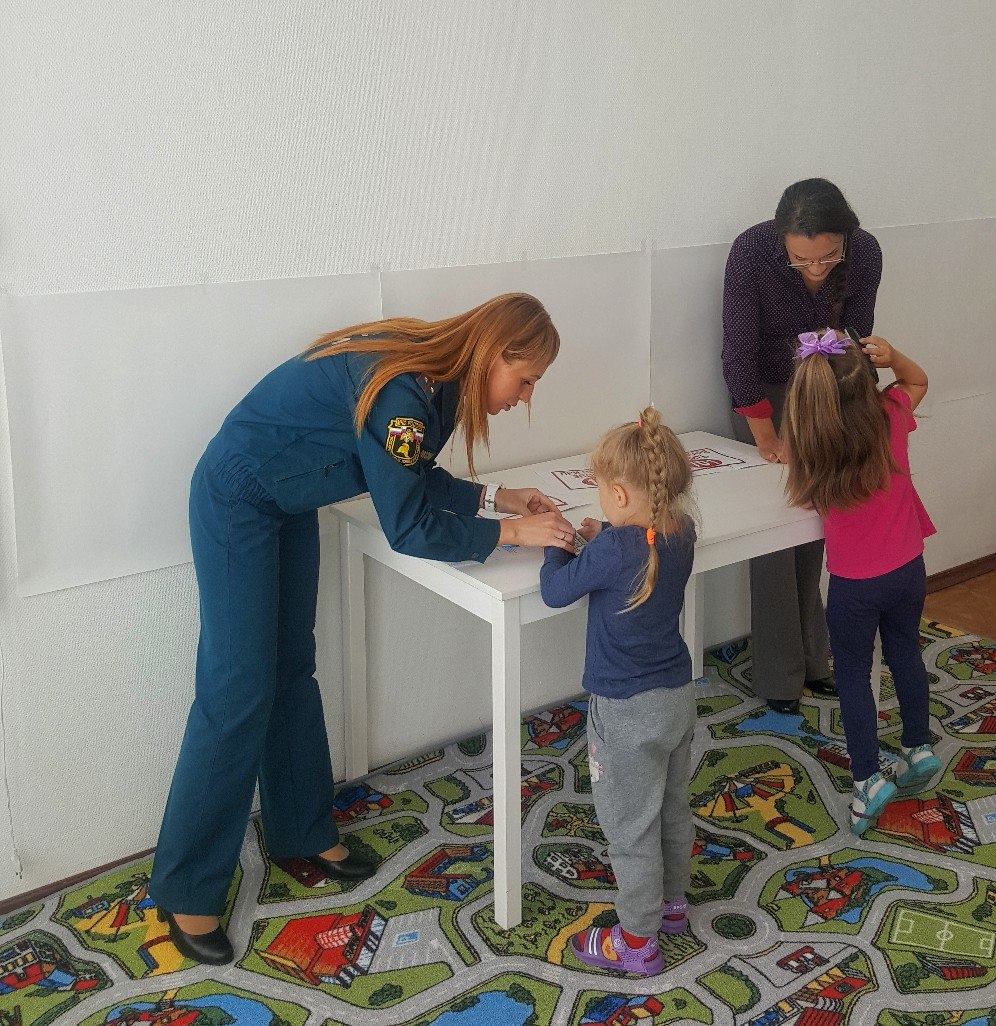 